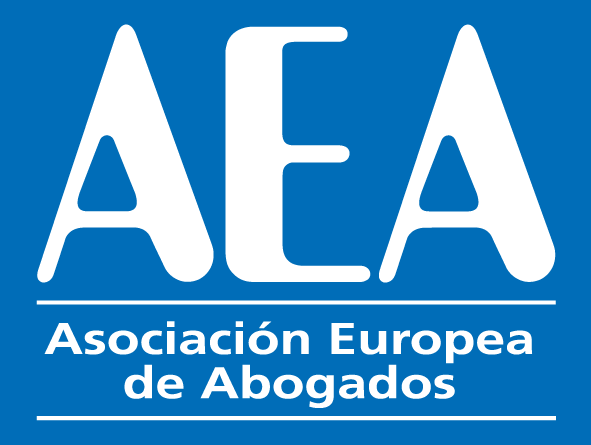 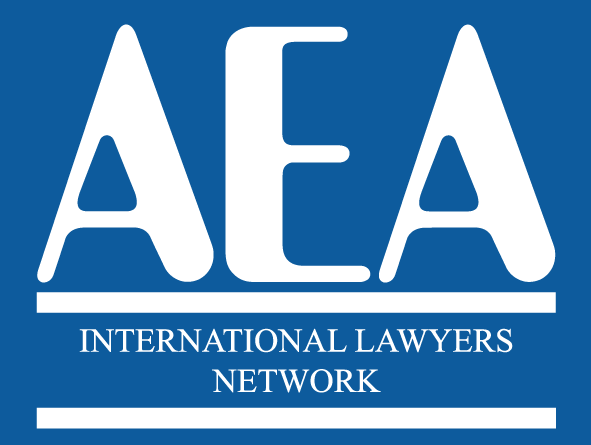 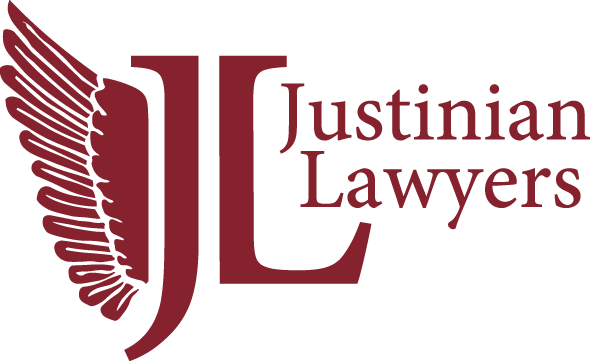 XVII INTERNATIONAL CONGRESS VIENNA EXCURSION SATURDAY 27THMay 2023Excursion tour of Vienna 06.30. Optional for Early Birds. Guided Morning Run with Local Lawyer. 9.00. Departure by bus from the Hotel Event Pyramide9.30. Visit of the Imperial Palace of Schönbrunn 11.00. Tour of Vienna13.30. Lunch in the traditional restaurant Stöckl im Park 15.30.  Return to the Hotel.The cost of the tour is 160 euros. This includes the lunch and the tickets to visit Schönbrunn Palace. The form below has to be sent to europea1@aeuropea.com enclosing copy of the payment.*****************************************************************************		Name: _____________________________ 	Country: ________________________	E-mail: _________________________________________________ Number of people-------------------------------------------------------------------------------------------------------PAYMENT CAN BE MADE BY CREDIT CARD IN https://www.aeuropea.com/payment-by-credit-card/ OR BY BANK TRANSFER TO THE FOLLOWING ACCOUNT NAME OF BENEFICIARY: ASSOCIATION OF EUROPEAN LAWYERSBANK NAME AND ADDRESS: C/ Gral. O'Donnell, 11, 03003 Alicante (Spain)IBAN CODE: ES ES54 0182 0101 71 0201571426BANK BIC CODE BBVAESMMCCC